Year 2 English Friday 29th January 2021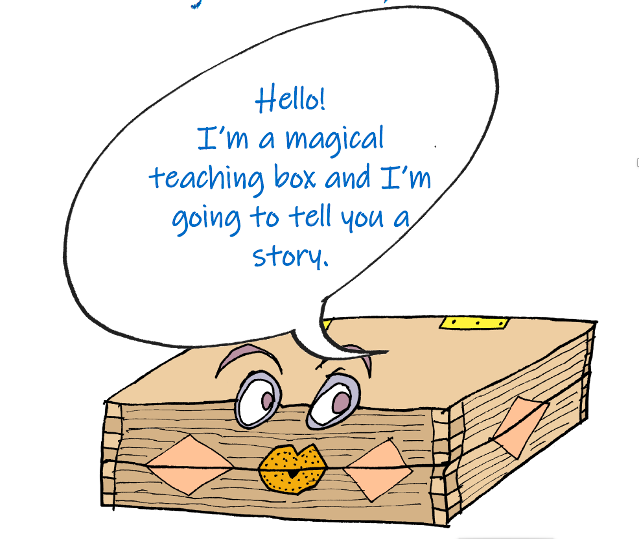 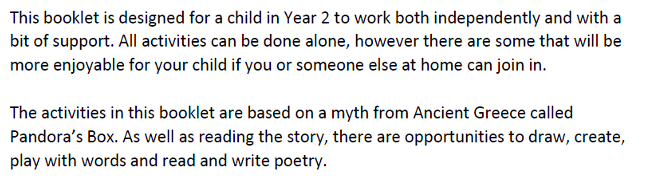 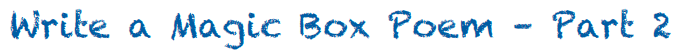 Now, using Kit Wright’s starter line, ‘I will put in the box’, organise your nine ideas into three versesI will put in the boxI will put in the boxI will put in the box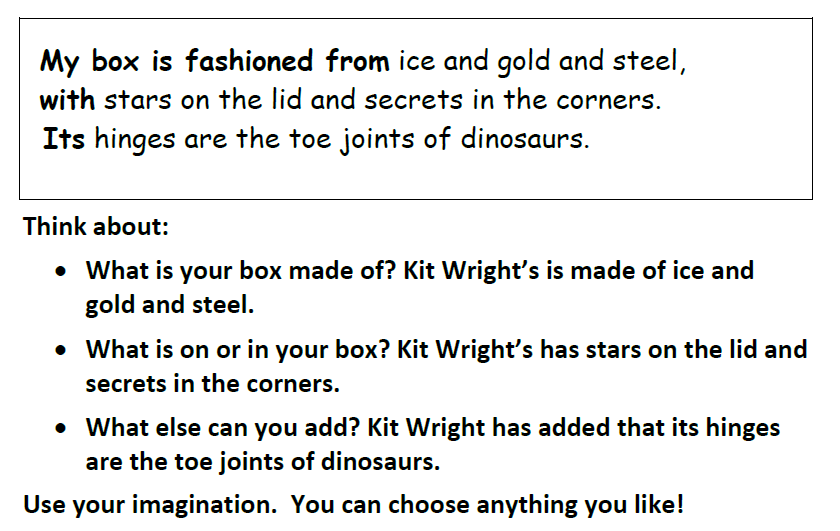 Write the final verse of your magic-box poem here.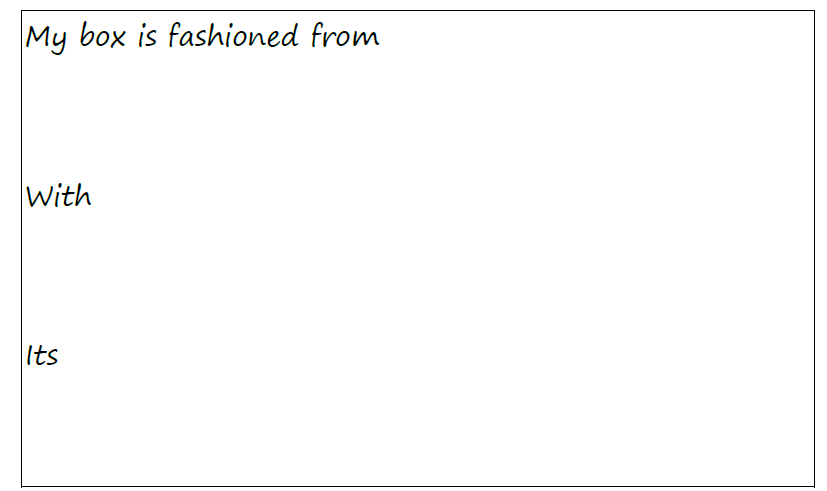 